Lesson 39-Final Test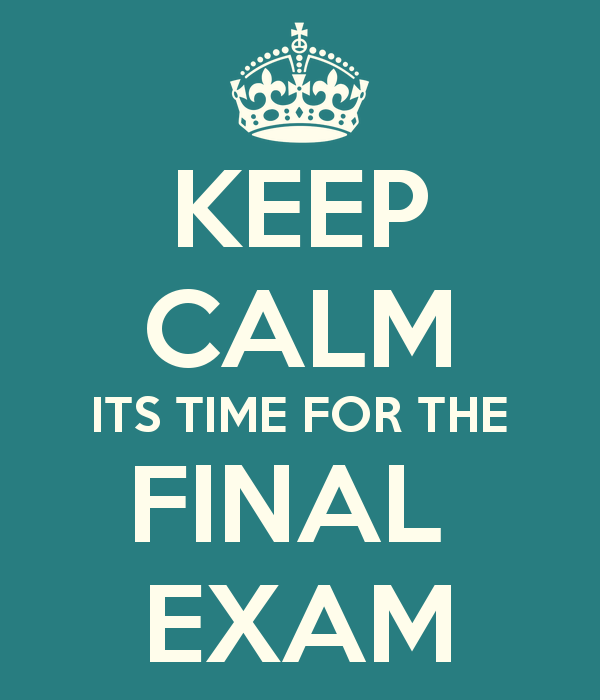 Exercise 1Choose the correct answer1. At the end of the meal the others sat down while I was doing the ___A washingB washing upC ironingD washed2. forgot to ____ my bed this morning.A makeB doC takeD get3. I decided I would ____ the dining room table after breakfast.  A    hoover  B    polish4. She ____ her clothes.  A   put on  B    put in5. The meat that comes from a cow.  A bacon  B beef  C ham6. The meat that comes from a sheep, especially a young sheep  A  ham  B lamb  C steak7. The meat that comes from a pig's leg.  A chicken  B   ham  C   steak8. A sea animal that has a hard shell and ten legs.  A   fish  B   shark  C   crab9. These small animals live in water but are not fish. They have a soft shell.  A    crabs  B    octopus  C   prawns10. This meat comes from a bird that can swim.A chickenB duckC    lamb11. This meat comes from the back of a cow. It is usually grilled or fried.A  dairyB  porkC    steak12. Sara eats soup from a ___ .  A   bowl  B   plate  C   pan13. Little Timmy shouldn't eat his meatloaf with his fingers. He should use a ___ .A  knifeB fork C   spoon14. I will defrost the chicken in the ___ . It will be very fast that way.  A   microwave  B   stove  C   freezer15.  Liquids such as water and wine often come in a ___.  A    bottle  B    crate  C    tub16.Jam usually comes in a ___.  A    carton  B    tin  C    jar17. Foods like beans and tuna often come in a ___, which is made of metal.  A    jug  B    tin  C    tube18. ___ come in different sizes. We need many of them when we move house.  A    boxes  B    cans  C   tins19. Could I have a ___ of ice cream?  A   glass  B   scoop  C   piece20. Could I have a ___ of chocolate?  A    block  B    bar  C    slice21. Could I have a ___ of lemon?  A    bunch  B    slice  C    scoop22. Could I have a___ of cake?  A   section  B   lump  C slice23. Do we need a ___ of bread?  A   loaf  B   stick  C    jar24. Please get a ___ eggs.  A   bunch  B   slice  C   dozen25. ___ of bananas are cheap today.  A    Bunches  B   Heads C    Packages26. ..... is a building where people go to worship God together. Usually, Christians gather in this kind of building.  A   hospital  B   church  C   duplex  D   prison27. ..... is a large building that houses farm animals, equipment and animal feed. These buildings are usually found on farms and ranches.  A   pyramid  B   barn  C   shed  D   detached house28.An ..... is an Eskimo home that is made of blocks of snow and ice and is shaped like a dome.  A    art gallery  B   bungalow  C   terraced house  D   igloo29...... is a building that people call home. Usually two families live together in this kind of building.  A    detached house  B    shed  C    semi-detached house  D    museum30. ..... is a large, luxurious house/building where royalty or high public officials reside. These are usually much bigger than regular one or two-family homes.  A    museum  B    palace  C    refinery  D    prison31.A ..... is a building where books are kept on but cannot be purchased by customers. Rather, they are borrowed and returned by people who come into this building.  A   library  B   garage  C   mansion  D   castle32. I've got a dark room in the ____________ where I develop films. It's perfect because there are no windows down there.  A    attic  B    basement  C    porch33. We keep our skis up in the ________ during the summer.  A   landing  B   pantry  C   attic34. You'll find the old garden chairs in the ______ at the bottom of the garden.  A   utility room  B    shed  C   attic35 Let`s have a drink on the _________ and watch the sunset.   A  shed  B   garage  C   terrace36. The light-switch for the stairs is on the _______ as you come out of your bedroom.  A   landing  B    carpet  C   cellar37. People use _______ to store their food .  A   pantry  B   shed  C   attic38. Will you be ____ later this evening?  A    at home  B    at house39. Paul's room is at the top of the ____ opposite the bathroom.  A    stairs  B   steps40. Can you remember to clean the ____ in the bathroom?  A    wash-basin  B    sink41. Tony is a keen 1 ____ and always uses an electric 2 ____.  A    1 cooker  B    1 cook  C    2 cooker  D    2 cook42. You'll find plates in the ____ next to the fridge.  A  cupboard  B  wardrobe43. I won't be long. I'm just going upstairs for ____.  A    a bath  B    a bathe44.Under the house there's a ____ where we keep our old things.  A    cave  B    cellar45. I ____ the ironing at the weekend.  A   did  B    make46. I dropped my ice-cream on the ____, to I couldn't eat it  A   earth  B   ground47. This ____ leads across the fields to the village.  A   footpath  B   pavement48. There was a wonderful ____ from my hotel room.  A   scenery  B   view49. The ___________ was crowded with passengers waiting for the train.  A  platform  B   quay  C   runway  D   pavement50. We had to stop for petrol at a filling___________.  A    garage  B   service  C   pump  D   station51. Mary looked up the fastest train to Glasgow in the ___________.  A    catalogue  B    timetable  C    dictionary  D   programme52. Peter's car ___________ off the icy road and fell into a ditch.  A   crashed  B   collided  C   hit  D   skidded53. I dropped my wallet from the boat but luckily it___________.  A   drifted  B   floated  C   sank  D   rescued54. Everything went dark when the train entered a/an ___________.  A    underground  B    tunnel  C    tube  D    metro55. David missed his train because of the queue in the ticket ___________.  A    office  B    agency  C    room  D    lounge56. I get the train to work every day and the _____ is quite expensive.  A   fare  B   fee57. The trousers are the right length, but the _____ is too small.  A   stomach  B   waist58. I like this watch, but the strap is too small for my _____ .  A   palm  B   wrist.59. The hand has four fingers and a _____ .  A    thumb  B    toe60. When Robert is nervous he tends to bite his _____ .  A    nails  B    joints61. This bag has a strap and I can carry it on my _____ .  A    neck  B    shoulder62. Gina twisted her _____ and she can’t walk very easily.  A    ankle  B    elbow63.  Paul dropped the stone on his foot and broke two _____ .  A   toes  B  fingers64. When you’re worried lines appear on your _____ .  A    lobe  B   forehead.65. Can you _____ to that noise?  A    hear  B    listen66. I can’t _____ at anything from here.  A    see  B   look67. I _____ Julia.  A   glanced at  B   stared68. a delicate scent / fragrance / stink of pine needles  A    scent  B   fragrance  C   stink69. the pungent smell / perfume / stench of the fish market  A smell  B perfume  C stench70. the bland flavour / taste / savour of mashed potato  A    flavour  B    taste  C   savour71. When her bicycle was stolen, Jill became extremely _____ .  A   angry  B   delighted72. Peter felt _____ when he had to make a speech.  A   ashamed  B   embarrassed73. I always write thank-you letters, just to be _____.  A   gentle  B   polite74. Penny never does anything silly. She's very _____ .  A   sensible  B   sensitive75. The children had to stay in the house all day and felt _____ .  A   bored  B   tired76. Jackie doesn't worry about anything and is always _____ .  A    cheerful  B   sympathetic77. Mr Jackson is very _____ and often shouts at people.  A   annoyed  B   bad-tempered78. I've got an important exam tomorrow and I'm _____ .  A   jealous  B   on pins and niddles79. Try not to ____ his feelings.  A   hurt  B   upset80. You can talk to Gary easily about your problems, he's very ____ .  A    sympathetic  B    moody81. I'm not angry. I'm just … that you didn't think you could trust me to look after your flat while you were away.  A   hurt  B   confused  C   restless  D   helpless82. That's the last time I run a marathon! I'm absolutely … !  A   exhausted  B    confused  C   upset  D   envious83. Looking down from the top of high buildings always made him feel very …  A    proud  B    frustrated  C    giddy  D    in a good mood84. You're … today. Yes, I know. Pete's just asked me to marry him.'  A    in a good mood  B   in a bad mood  C   hurt  D    helpless85. 'Sheila's … What's wrong?' 'Oh, her car was stolen last night, so she's had to come to work by bus today'  A    in a good mood  B    tense  C    proud  D    in a bad mood86. I don't need a doctor, I just feel a bit …  A    like a bear with a sore head  B    scared stiff  C    under the weather  D    as happy as the day is long87. Last year, when I won that medal, I really was …  A    keeping my chin up  B   scared stiff  C    on cloud nine  D    scared out of my wits88. I've had nothing since lunch; I …  A    kept my chin up  B    could eat a horse  C    felt as if my head was going round  D    was on cloud nineExercise 2Complete the words in each sentence.Gap-fill exercise1. Diana has been engaged for three years, but hasn't got married yet., 2. I've fallen out with my parents again3. Jeo and I get on well with each other4. If I go our to a disco in the evening and have a late night, I have to set my alarm clock, otherwise I never wake up in the morning.5.I usually have a lie-in  on Sunday mornings as 1 don't have to get up early and go to work
6. It's difficult to cut down on the amount of salt you eat
7. Doing lots of exercise is better than going on a diet
8. I think diets are a waste of time and money9. I was late for work this morning because I got stuck in a huge traffic jam during the rush hour10.The young driver crashed into a tree. Luckily, he wasn't hurt.11.You should always check your mirrors before you overtake another car12. Karen forgot to stop at the traffic lights. She nearly hit a pedestrian13. The word is on the tip of my tongue, but I just can’t remember it.
14. It is now over thirty years since man first set foot on the moon.
15. After his long trip Tom's parents welcomed him with open arms
16. Peter knows the songs by heart and doesn't need to look at a book.
17. Try to stay calm, and don’t lose your head and everything will be fine.
18. Lisa needs some help with her suitcase, Could you give her a hand19. People often breathe quickly after running.
20. People laugh when they’re happy or when someone says something funny.
21. People may bite their nails when they’re nervous.22. People blow their nose when they have a cold
23. People shake their head when they want to say “no”.
24. People nod their head when they mean “yes”.
25. People cry when they’re sad, unhappy or possibly when they’re very happy.
26. People yawn when they’re tired or bored.27.Babies can't walk straight away. They usually crawl first.28.If you can't sing, you can always try to whistle the tune instead29. You should always chew your food properly before swallowing it30.There was a large sign in the museum telling people not to touch anythingExercise 3Match the definition with the term1. Remove the skin peel 
2. Cut into many pieces chop 
3. Put something with another thing add 
4. Press and mix until soft and smooth mash 
5. Cook in water boil 
6. Cook in the oven without oil or fat bake 
7. Cook in the oven with oil or fat roast8.A pear is green. It looks like an apple but it is smaller at the top than at the bottom. 
9.A plum is round and purple. It has a stone in the middle. 
10.A coconut is a big fruit with a brown shell. It is not easy to open. You eat the white part inside. 
11.A peach is a soft, round fruit. It is orangey pink. It has a lot of juice and it has a stone inside.12.A cabbage is a vegetable that has thick green leaves. 
13. Peas are small, round and green. They grow in large numbers. 14. A king or queen lives in a  palace 15. The Empire State Building is so tall that it's called a skyscraper 16. A lightweight portable shelter used when camping is called a tent 17. A tall round building that warns ships of dangerous rocks is called a lighthouse 18. A place where lots of students sleep when they live on campus is called a dormitory 19. A place where you can keep your garden equipment. shed 
20. A room to store household electric appliances as washing machine, vacuum cleaner etc. utility room 
21. A place at the bottom of the house. basement 22. Could you draw the curtains? Someone is staring through the window.23.The knives and forks are in the second drawer on the left.24.Put these on if you want to stop brakers25. People live there rather than in the centre suburbs26. Cooked food is bought to eat at home take-away27. Boats are tied up harbour28. Houses are bought and sold estate agency29. Where the food which you eat gets broken down stomach	30. Controls your thoughts, feelings and movement  brain31. Bones which go round your chest ribs32. Large bone which protects your brain skull33. Are used for breathing lungs34. Runs down your back spine35. Cleans your blood and produces bile liver36. Feeling sure about your own ability - self-confident37. Likely to fight or argue - aggressive 38. Always telling the truth- honest 39.Ability to laugh at things- sense of humour40. Feeling happy - cheerful 41. Controls the financial situation of people, companies –accountant42. Robert always wants what other people have got - envious 43. Dan doesn't mind what we do when we stay at his place-easy-going 44. You always know that Clare means what she says-sincere 45. Julie felt terrible when her boyfriend left her for someone else-jealous Exercise 4Define whether this sentence is true or false1.A semi-detached house is a house that stands alone and is not joined to any other house. F 
2. Rent is the money you pay every week or month to the owner of the flat where you live.   T
3. The person that you buy a flat from is called the landlord. F 
4. A mortgage is the money you borrow from a bank to buy a house or flat.   T
5. A lift is something that carries people up and down inside buildings.  6.Contact lenses are the same as glasses. ......F..
7. Skin can be rough or smooth. ....T..
8. A tallish person is very tall. ...F...
9. A pregnant woman has just had a baby. ..F....
10. You get tanned sitting in the sun. ..T....
12. You usually use 'pretty' to describe a man. ....F13.An importer exports goods to sell. False
14. An estate agent sells holidays. True
15. A carpenter makes wooden objects. False
16. A civil servant works for a company. False 17.A priest conducts religious ceremonies. True  18.A mechanic can repair vehicles. True 19An electrician fixes electrical wiring. True 20. A plumber can fix your central heating. True 